 Набокова  Люся  Шабановна а. Кабехабль, ул. Ленина, 7  Администрации муниципального    образования «Хатажукайское сельское поселение» а. Пшичо ул. Ленина, 51Батметов Юнус Кадырович	а. Кабехабль, ул. Выгонная, 8	Цеева Нафисет Тлюстанбиевна                                                                  а. Кабехабль, ул. Выгонная, 10	Ураков Бислан Пушевич	                                                                  а. Кабехабль, ул. Выгонная, 11УВЕДОМЛЕНИЕ    Комиссия по подготовке внесений изменений в Правила землепользования и застройки муниципальных образований Шовгеновского района извещает Вас, что постановлением главы администрации МО «Шовгеновский район» №283 от 08.06.2022 г. назначены публичные слушания по вопросу предоставления Администрации муниципального образования «Хатажукайское сельское поселение» разрешения на условно разрешенный вид использования земельного участка по адресу: Республика Адыгея, Шовгеновский район, а. Кабехабль, ул. Выгонная, 9. Публичные слушания по данному вопросу проводятся с 12.06.2022 года до 26.06.2022 года. Собрание участников публичных слушаний назначено на 26.06.2022 года в 14 часов 00 минут в актовом зале администрации МО «Шовгеновский район» по адресу: а. Хакуринохабль, ул. Шовгенова, 9.    Заявления об участии в публичных слушаниях, предложения граждан по вопросу предоставления Администрации муниципального образования «Хатажукайское сельское поселение» разрешения на условно разрешенный вид использования земельного участка по адресу: Республика Адыгея, Шовгеновский район, а. Кабехабль, ул. Выгонная, 9 принимаются в письменном виде отделом архитектуры, градостроительства и ЖКХ администрации МО «Шовгеновский район» по адресу: а. Хакуринохабль, ул. Шовгенова, 13, с 9.00 до 18.00. в рабочие дни до 26.06.2022 года. Зам. председателя комиссии                                __________                              М.С. Непшекуев                                                                                       (подпись)                                                           (расшифровка подписи)РЕСПУБЛИКА АДЫГЕЯАдминистрациямуниципального образования«Шовгеновский район»Отдел архитектуры, градостроительства и ЖКХ385440, а. Хакуринохабль, ул. Шовгенова, 9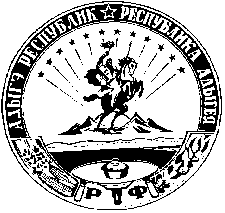 АДЫГЭ РЕСПУБЛИКМуниципальнэ образованиеу«Шэуджэн район» иадминистрациеАрхитектурэмкрэ, къэлэгъэпсынымрэ унэ-коммунальнэ хъызмэтымкIэ яIoфхэм и отдел385440, къ. Хьакурынэхьабл,ур. Шэуджэным ыцI, 9Тел.:(87773) 9-22-11, факс:(87773) 9-22-11, e-mail: shovarh@mail.ruТел.:(87773) 9-22-11, факс:(87773) 9-22-11, e-mail: shovarh@mail.ruТел.:(87773) 9-22-11, факс:(87773) 9-22-11, e-mail: shovarh@mail.ruот «12»062022 г.№